Приобретение и укладка щебня в селе Татарское Сунчелеево.В селе Татарское Сунчелеево по улице Горького на средства самообложение был приобретен и уложен щебень. Протяженность полотна составила около трехсот метров.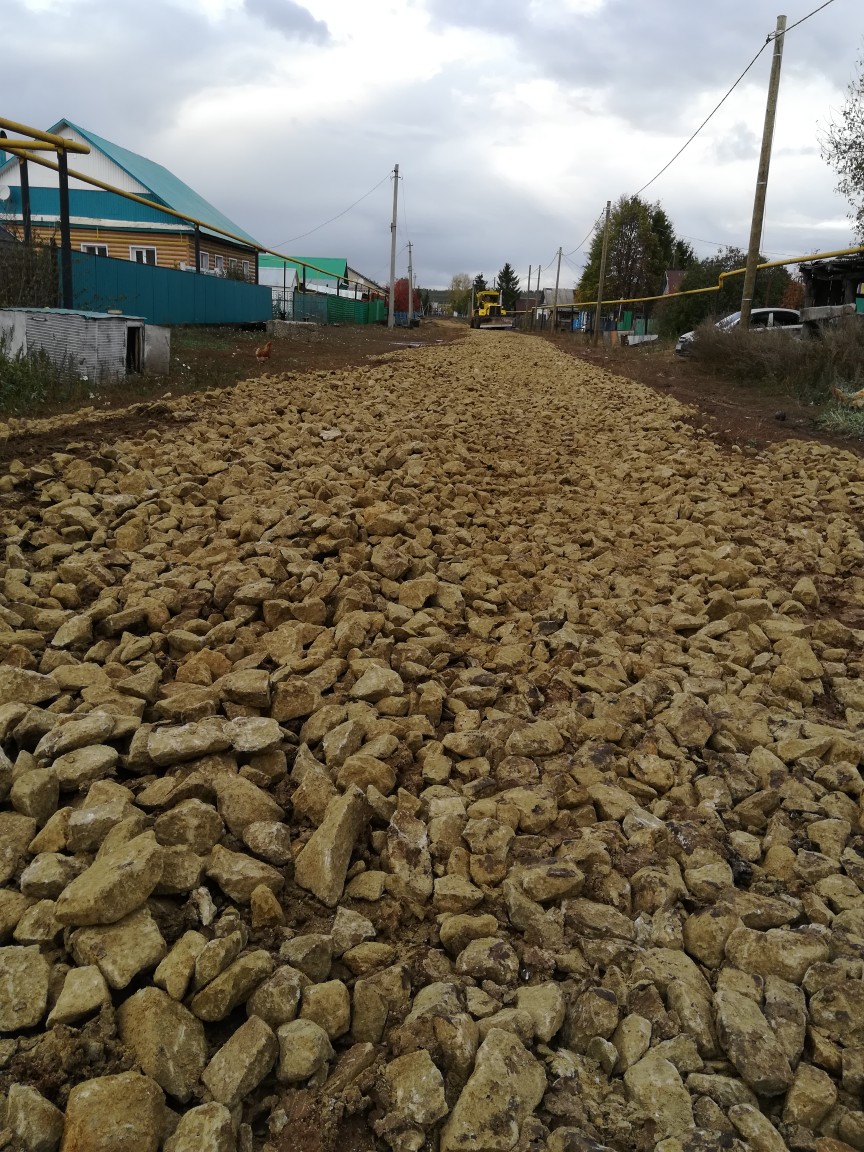 